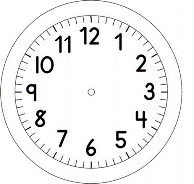 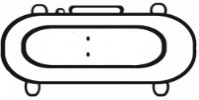 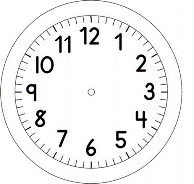 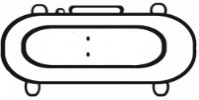 PORTUGUÊS– ON-LINECARTA PARA O AMIGO SECRETO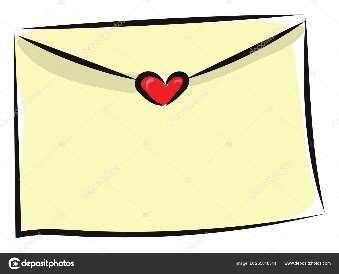 BRINCAR DE AMIGO SECRETO É SEMPRE BOM PARA INTERAGIR E DEMONSTRAR NOSSO CARINHO COM NOSSOS AMIGOS E FAMILIARES.PARA O NOSSO AMIGO SECRETO, A PROFESSORA SORTEARÁ O NOME DE UM COLEGA PARA CADA ALUNO DA TURMA.O NOME SORTEADO SERÁ SEU AMIGO SECRETO!CADA ALUNO DEVERÁ ESCREVER UMA CARTA PARA SEU AMIGO SECRETO, VOCÊ TAMBÉM PODE FAZER UM DESENHO DENTRO DO TEMA “NATAL”. DEPOIS, ENVIAREMOS A CARTA PELO CORREIO.AGORA, SIGA O PASSO-A-PASSO ABAIXO PARA ESCREVER A CARTA.LOCAL E DATA: TODA CARTA FOI ESCRITA EM UMA CIDADE E EM UMA DATA. POR ISSO COMECE ESCREVENDO A CIDADE E A DATA EM QUE VOCÊ A ESCREVEU.VOCATIVO: COMECE SAUDANDO SEU AMIGO SECRETO, COMO POR EXEMPLO: “OLÁ QUERIDO AMIGO”, OU COMECE ESCREVENDO O NOME DE SEU AMIGO.CORPO DO TEXTO: VOCÊ ESCREVERÁ O QUE QUER DIZER AO SEU AMIGO.DESPEDIDA: ESCREVA UMA DESPEDIDA, PARA INDICAR O FINAL DA CONVERSA.ASSINATURA: ESCREVA SEU NOME NO FINAL, PARA QUE SEU AMIGO SAIBA QUEM ESTÁ ESCREVENDO A CARTA.________________________________________________________________________________________________________________________________________________________________________________________________________________________________________________________________________________________________________________________________________________________________________________________________________________________________________________________________________________________________________________________________________________________________________________________________________________________________________________________________________________________________________________________________________________________________________________________________________________________